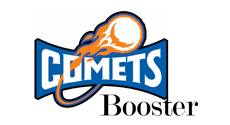 MINUTES - 11/28/23The Mission of Comets Booster is to create opportunities to enrich the middle and high school experience socially, academically, and physically.New BusinessMr. Young/Treasurer ReportBooster account balance: $7,312.90Art Total: 507.53Upcoming Monthly EventsSTEM Night for Dec (Dec 14th is KPTO Movie Night)Game Bus, Mrs. Burton – Jan 11th or 18th $20/per student14 slots x 2Open gym for non-players – check times with Skog/Jensen4 volunteers total, 2 parent/2 teacherAngela Seiber resigned as Vice PresidentComets Cookbook/Michelle Zachman coodinatingStudents and Staff will create a Comets Cookbook to sell as a fundraiserTargeting having book ready for sales for Mother’s dayPop CoolerStill not profitable; lots of IOUs in the pay boxCulver’s NightSame night as spring conferencesNotify KPTOSpirit WearGreat incentives and sales right nowOrder by Dec 8th for Christmas deliveryUpcoming eventsPenny warsContact student council for spirit week datesAttendeesJodi KirtonBrianna OvermanSandy SkonChris NordmannBridget BurtonBen YoungJeremy MaischMichelle Zachman